EDUCATION AND TRAINING      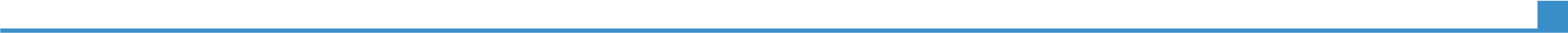 FR Yugoslavia Before and After the Sanctions: a Scenario of Recovery, International ccnference dedicated to the 50th aniversary of the Faculty of Economics, , September 1996.Transition in : Are losers Taking Over? EACES 8th Conferrence: EU Enlargement-what Comes after 2004?, , September 2004 Books, disertations, monographiesForeign trade in balanced growth models, Ph.D, 1991Economic statistics, textbook, 1992Theorems on international trade, Masters Thesis BIGZ, 1988.Alternative approaches in Pure Theory of International Trade, 1985. b) Papers in journals and chapters in monographiesLeteći cirkus spoljnotrgovinske liberalizacije  Srbije i Crne Gore, Konferencija EU o spoljnotrgovinskom režimu buduće Zajednice, Medija center, prevedeno u časopisu Prizma (decembar 2002a)Korejski recept za srpsku izvoznu strategiju: neznanje ili volja za moć?, Ekonomski institut i CIPE, II Forum o ekonomskoj politici 2001 Prvi koraci integracije u svetsku privredu: konvertibilnost, devizni kurs i liberalizacija, Forum o ekonomskoj politici,  Ekonomski institut and CIPE, 2000 Posao koji se mora obaviti - harmonizacija spoljnotrgovinske politike  Jugoslavije sa pravilima svetske trgovinske organizacije, Ekonomika, 2000 Ekonomske osnove nove srpske trgovinske blokade, Ekonomika, juni 2000.Oportunitetni trošak politike fiksnog deviznog kursa: teorija i iskustva nasuprot zvaničnoj politici, Savetovanje Saveza ekonomista Jugoslavije, Miločer, juni 1997.Trade liberalization and economic performance in transition: the case of FR Yugoslavia; international conference “Challenges and Opportunities for the Transition in Yugoslavia”, , 1998.'s prospects for sustained growth, međunarodna konferencija "EU enlargmement -  and the Balcans",  1997FR Yugoslavia Before and After the Sanctions: a Scenario of Recovery, Ekonomska misao, No. 1, 1997Političke slobode, efikasnost i privredni rast, Ekonomska misao br 1-2, 1997FR Yugoslavia and the EU: Principal Impediments to Reaching a Self-sustained growth path, maj 1996, međunarodna konferencija FR Yugoslavia and EU: possibilites of Co-operation, , maj 1996.Economic Developments in FR Yugoslavia: a Country Report, : Centar za ekonomske studije  CES MECON, 1993-1997, polugodišnja publikacija pripremana za UNECE (koautor i urednik) Snaga disperzije i ključni sektori jugoslovenske privrede, SYM-OP-IS 	(Simpozijum o operacionim istraživanjima), 1988. Neorikardijanski pristup u čistoj teoriji spoljne trgovine, Ekonomska analiza, vol.21, , No. 2 1987.Klasični pristup u teoriji spoljne trgovine, Zbornik odabranih radova  Instituta za ekonomiku industrije.1987. Dekompozicija faktora privrednog rasta, SYM-OP-IS 1986.  Optimalna struktura izvoza, SYM-OP-IS, 1984. Transfer tehnologije u zemlje u razvoju, Industrija, 1982.Studies and ProjectsForum o najvažnijim merama i preprekama za povećanje zapošljavanja (Employment growth forum), deo: strane direktne investicije, CLDS i USAID, mart 2005.Strategija smanjenja siromaštva (PRSP), deo: Odnosi Srbije sa međunarodnim finansijskim institucijama, World Bank, 2004Konsolidacija spoljnog duga SR Jugoslavije, Beograd: Centar za ekonomske studije  CES MECON, 1996. (urednik i author) Stabilizacioni program za 1995. godinu - politike i mere u kratkom roku, CES MECON, 1995. (koautor)  Stabilizacioni program za drugu polovinu 1994, : Centar za 	ekonomske studije CES MECON, 1994, (koautor)  Program strukturnog prilagođavanja privrede SR Jugoslavije, Beograd: Centar 	za ekonomske studije CES MECON, 1993. (koautor)Program of Macroeconomic Stabilizationof the FR Yugoslavia, Savezna vlada,	1992. (koautor) Economic Developments in FR Yugoslavia: a Country Report, : Centar za ekonomske studije CES MECON, 1993-1997 (redaktor i 	koautor), polugodišnja publikacija namenjena Ekonomskoj komisiji za Evropu pri Ujedinjenim nacijamaProgram of Macroeconomic Stabilization of the FR Yugoslavia, Savezna vlada, 1992. (co-author) Institucionalni okvir strukturne reforme PTT sistema: Beograd: Centar za ekonomske studije CES MECON, 1995 (rukovodilac i koautor)The Stabilizacion Program for the Second Halve of 1994, Beograd: Centar za ekonomske studije  CES MECON, 1994, (co-author)  Structural Adjustment of the Yugoslav Economy, : Centar za ekonomske studije  CES MECON, 1993. (co-author)Macroeconomic Stabilization Program, : Centar za ekonomske studije  CES MECON, 1993, (koautor)Privredna struktura Jugoslavije - analiza i ocena stanja, (koautor), Institut za 	ekonomiku industrije, 1987.Program makroekonomske stabilizacije SR Jugoslavije, Beograd: Centar za ekonomske studije CES MECON, 1992. (koautor)Mogući rast privrede privrede SR Srbije van SAP i projekcija osnovnih agregata Beograd: Institut za ekonomiku industrije, (koautor), 1985.  Strukturna reforma PTT sistema: ekonomska i tehnološka opravdanost razdvajanja pošte i javnih telekomunikacija u JP PTT saobraćaja Srbija, 	Beograd: Centar za ekonomske studije CES MECON 1993 (rukovodilac i koautor) Razvijenost PTT mreže u zemljama OECD (bilten br.1, april 1992) Ukidanje monopola PTT službe i privatizacija TELEKOMA (bilten br. 3, juni 1992)  Osnovne postavke promene privredne strukture Jugoslavije (koautor), Institut 	za ekonomiku industrije, 1986.  Proizvodna orijentacija privrede SR Srbije van teritorija SAP u funkciji povećanja izvoza u periodu 1986.-1990., (koautor), Beograd: Institut za ekonomiku industrije, 1985.  Mogući rast privrede privrede SR Srbije van SAP i projekcija osnovnih agregata Beograd: Institut za ekonomiku industrije, (koautor), 1985. Books, disertations, monographiesForeign trade in balanced growth models, Ph.D, 1991Economic statistics, textbook, 1992Theorems on international trade, Masters Thesis BIGZ, 1988.Alternative approaches in Pure Theory of International Trade, 1985.
b) Papers in journals and chapters in monographiesLeteći cirkus spoljnotrgovinske liberalizacije  Srbije i Crne Gore, Konferencija EU o spoljnotrgovinskom režimu buduće Zajednice, Medija center, prevedeno u časopisu Prizma (decembar 2002a)Korejski recept za srpsku izvoznu strategiju: neznanje ili volja za moć?, Ekonomski institut i CIPE, II Forum o ekonomskoj politici 2001 Prvi koraci integracije u svetsku privredu: konvertibilnost, devizni kurs i liberalizacija, Forum o ekonomskoj politici,  Ekonomski institut and CIPE, 2000 Posao koji se mora obaviti - harmonizacija spoljnotrgovinske politike  Jugoslavije sa pravilima svetske trgovinske organizacije, Ekonomika, 2000 Ekonomske osnove nove srpske trgovinske blokade, Ekonomika, juni 2000.Oportunitetni trošak politike fiksnog deviznog kursa: teorija i iskustva nasuprot zvaničnoj politici, Savetovanje Saveza ekonomista Jugoslavije, Miločer, juni 1997.Trade liberalization and economic performance in transition: the case of FR Yugoslavia; international conference “Challenges and Opportunities for the Transition in Yugoslavia”, , 1998.'s prospects for sustained growth, međunarodna konferencija "EU enlargmement -  and the Balcans",  1997FR Yugoslavia Before and After the Sanctions: a Scenario of Recovery, Ekonomska misao, No. 1, 1997Političke slobode, efikasnost i privredni rast, Ekonomska misao br 1-2, 1997FR Yugoslavia and the EU: Principal Impediments to Reaching a Self-sustained growth path, maj 1996, međunarodna konferencija FR Yugoslavia and EU: possibilites of Co-operation, , maj 1996.Economic Developments in FR Yugoslavia: a Country Report, : Centar za ekonomske studije  CES MECON, 1993-1997, polugodišnja publikacija pripremana za UNECE (koautor i urednik) Snaga disperzije i ključni sektori jugoslovenske privrede, SYM-OP-IS 	(Simpozijum o operacionim istraživanjima), 1988. Neorikardijanski pristup u čistoj teoriji spoljne trgovine, Ekonomska analiza, vol.21, , No. 2 1987.Klasični pristup u teoriji spoljne trgovine, Zbornik odabranih radova  Instituta za ekonomiku industrije.1987. Dekompozicija faktora privrednog rasta, SYM-OP-IS 1986.  Optimalna struktura izvoza, SYM-OP-IS, 1984. Transfer tehnologije u zemlje u razvoju, Industrija, 1982.Studies and ProjectsForum o najvažnijim merama i preprekama za povećanje zapošljavanja (Employment growth forum), deo: strane direktne investicije, CLDS i USAID, mart 2005.Strategija smanjenja siromaštva (PRSP), deo: Odnosi Srbije sa međunarodnim finansijskim institucijama, World Bank, 2004Konsolidacija spoljnog duga SR Jugoslavije, Beograd: Centar za ekonomske studije  CES MECON, 1996. (urednik i author) Stabilizacioni program za 1995. godinu - politike i mere u kratkom roku, CES MECON, 1995. (koautor)  Stabilizacioni program za drugu polovinu 1994, : Centar za 	ekonomske studije CES MECON, 1994, (koautor)  Program strukturnog prilagođavanja privrede SR Jugoslavije, Beograd: Centar 	za ekonomske studije CES MECON, 1993. (koautor)Program of Macroeconomic Stabilizationof the FR Yugoslavia, Savezna vlada,	1992. (koautor) Economic Developments in FR Yugoslavia: a Country Report, : Centar za ekonomske studije CES MECON, 1993-1997 (redaktor i 	koautor), polugodišnja publikacija namenjena Ekonomskoj komisiji za Evropu pri Ujedinjenim nacijamaProgram of Macroeconomic Stabilization of the FR Yugoslavia, Savezna vlada, 1992. (co-author) Institucionalni okvir strukturne reforme PTT sistema: Beograd: Centar za ekonomske studije CES MECON, 1995 (rukovodilac i koautor)The Stabilizacion Program for the Second Halve of 1994, Beograd: Centar za ekonomske studije  CES MECON, 1994, (co-author)  Structural Adjustment of the Yugoslav Economy, : Centar za ekonomske studije  CES MECON, 1993. (co-author)Macroeconomic Stabilization Program, : Centar za ekonomske studije  CES MECON, 1993, (koautor)Privredna struktura Jugoslavije - analiza i ocena stanja, (koautor), Institut za 	ekonomiku industrije, 1987.Program makroekonomske stabilizacije SR Jugoslavije, Beograd: Centar za ekonomske studije CES MECON, 1992. (koautor)Mogući rast privrede privrede SR Srbije van SAP i projekcija osnovnih agregata Beograd: Institut za ekonomiku industrije, (koautor), 1985.  Strukturna reforma PTT sistema: ekonomska i tehnološka opravdanost razdvajanja pošte i javnih telekomunikacija u JP PTT saobraćaja Srbija, 	Beograd: Centar za ekonomske studije CES MECON 1993 (rukovodilac i koautor) Razvijenost PTT mreže u zemljama OECD (bilten br.1, april 1992) Ukidanje monopola PTT službe i privatizacija TELEKOMA (bilten br. 3, juni 1992)  Osnovne postavke promene privredne strukture Jugoslavije (koautor), Institut 	za ekonomiku industrije, 1986.  Proizvodna orijentacija privrede SR Srbije van teritorija SAP u funkciji povećanja izvoza u periodu 1986.-1990., (koautor), Beograd: Institut za ekonomiku industrije, 1985.  Mogući rast privrede privrede SR Srbije van SAP i projekcija osnovnih agregata Beograd: Institut za ekonomiku industrije, (koautor), 1985. PERSONAL INFORMATIONProf. Danica PopovićProf. Danica PopovićVišegradska 12a, Belgrade, Serbia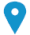 +381 36 111 55     +381 63 372 003       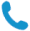 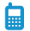 dpopovic@sbb.rs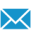 http://danica.popovic.ekof.bg.ac.rs/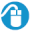 Viber 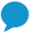 Sex  female | Date of birth 15/05/1957 | Nationality SerbianWORK EXPERIENCEAND OCCUPATIONWORK EXPERIENCEAND OCCUPATIONwPERSONAL SKILLSMother tongue(s)SerbianSerbianSerbianSerbianSerbianOther language(s)UNDERSTANDINGUNDERSTANDINGSPEAKINGSPEAKINGWRITINGOther language(s)ListeningReadingSpoken interactionSpoken productionEnglish C2C2C2C2C2FrenchB2B2B1B1B2Levels: A1/2: Basic user - B1/2: Independent user - C1/2 Proficient userCommon European Framework of Reference for Languages
Levels: A1/2: Basic user - B1/2: Independent user - C1/2 Proficient userCommon European Framework of Reference for Languages
Levels: A1/2: Basic user - B1/2: Independent user - C1/2 Proficient userCommon European Framework of Reference for Languages
Levels: A1/2: Basic user - B1/2: Independent user - C1/2 Proficient userCommon European Framework of Reference for Languages
Levels: A1/2: Basic user - B1/2: Independent user - C1/2 Proficient userCommon European Framework of Reference for Languages
Computer skillsOffice, HTML, Macromedia, Web design, Javascript, Databases, etc. ADDITIONAL INFORMATIONMember ofPublic  activiitesPublications(selected list)Serbian Academy of Economic SciencesSerbian Scientific Economic SocieyEACES (European Association of Comparative Economic Studies)Editor in Economic Annals 2006-2014Editor in Panoeconomicus, 2015


Op - ed columnist in the daily paper "Politika", monthly contributions since 2006.Op - ed columnist in weekly papers "NIN" and "Vreme", occasionaly, since 2001


Democracy and Growth, work in progress with Un. of Zurich 2014 -Translation of the textbook International Economics, Dominik Salvatore, 11ed, 2015.Increasing Private Domestic Saving for Serbia's Economic Growth, CLDS, 2012Translation of the textbook: Macroeconomics: a Euoropean text, Burda, Wyplosz, 3ed i 5ed, Oxford University Pres, CLDS, 2004 and 2012From Poverty to Prosperity: Free Market Based Solutions, CLDS 2008 Macroeconomic developments and policies, in “Four Years of Transition in Serbia”, CLDS 2005, BelgradePopović, Danica and Jovičić, Andrija (2003) “Country Study – FR Yugoslavia”, u: “Trade Policies and Institutions in the Countries of South Eastern Europe in the EU Stabilization and Association Process”, World bank Report No. 24460 Macronavigator – manual - software for macroeconomics - , 2001 Economic Developments in , ITC/WTO,  december 2003, mimeo "Institutional Change and Economic Performance in the Transition Economies, a Comment", Economic Survey of Europe, 2000, No 1, part II, press release Trade Policies and Institutions in the Countries of South Eastern Europe in the EU Stabilization and Association Process, World Bank Conferrence on Trade Policies in SEE, , , zbornikThe influences in changes in macroeconomic regime and policy on the development of the foreign trade of Serbia, Wiener Institute of Foreign Trade, december 2000A warning to Serbian policy-makers: Say No to Early Euroization!!!; Prepared for the CEPS conference: A European Agenda for a Democratic Serbia, CEPS, Brussels, 6-7 November, 2000 The Exchange Rate Misalignment in FR Yugoslavia: diagnosis and proposals, international conference The Czech Exchange Rate Crisis, , 1998aYugoslavia after the Sanctions: Principal Constraints to Economic Recovery, Conference on Economic Reconstruction and Development Policies in the Yugoslav Successor States, Bristol, UK, June 1997.Publications(selected list)FR Yugoslavia Before and After the Sanctions: a Scenario of Recovery, International ccnference dedicated to the 50th aniversary of the Faculty of Economics, , September 1996.Transition in : Are losers Taking Over? EACES 8th Conferrence: EU Enlargement-what Comes after 2004?, , September 2004A warning to Serbian policy-makers: Say No to Early Euroization!!!; Prepared for the CEPS conference: A European Agenda for a Democratic , CEPS, , 6-7 November, 2000The Exchange Rate Misalignment in FR Yugoslavia: diagnosis and proposals, international conference The Czech Exchange Rate Crisis, , 1998aA warning to Serbian policy-makers: Say No to Early Euroization!!!; Prepared for the CEPS conference: A European Agenda for a Democratic , CEPS, , 6-7 November, 2000The Exchange Rate Misalignment in FR Yugoslavia: diagnosis and proposals, international conference The Czech Exchange Rate Crisis, , 1998aYugoslavia after the Sanctions: Principal Constraints to Economic Recovery, Conference on Economic Reconstruction and Development Policies in the Yugoslav Successor States, Bristol, UK, June 1997